Аннотация к рабочей программе по математике 10-11  класс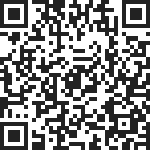 Рабочая учебная программа  базового  курса   по математике 10 - 11  класса   составлена  на   основе   федерального компонента государственного стандарта среднего (полного) общего  образования на базовом уровне, на основе нового федерального Базисного учебного плана, утвержденного приказом Минобразования России от 09.03.2004г. №1312. Содержание программы соотнесено с примерной программой по математике для общеобразовательных школ, гимназий, лицеев и школ с базовым изучением математики (авт. Г.М.Кузнецова), рекомендованной Департаментом образовательных программ и стандартов общего образования Министерства образования Российской Федерации, М.: Дрофа, 2002г., а также на основе примерных учебных программ базового уровня авторов Ш.А. Алимова и Л.С Атанасяна. Изучение математики на базовом уровне среднего (полного) общего образования направлено на достижение следующих целей:·     формирование представлений о математике как универсальном языке науки, средстве моделирования явлений и процессов, об идеях и методах математики; ·     развитие логического мышления, пространственного воображения, алгоритмической культуры, критичности мышления на уровне, необходимом для будущей профессиональной деятельности, а также последующего обучения в высшей школе;·     овладение математическими знаниями и умениями, необходимыми в повседневной жизни, для изучения школьных естественнонаучных дисциплин на базовом уровне, для получения образования в областях, не требующих углубленной математической подготовки;·     воспитание средствами математики культуры личности, понимания значимости математики для научно-технического прогресса, отношения к математике как к части общечеловеческой культуры через знакомство с историей развития математики, эволюцией математических идей.Структура программы соответствует структуре учебников:1) Ш.А. Алимов, Ю.М.Колягин и др. «Алгебра и начала анализа» учебник для 10-11 классов общеобразовательных учреждений. М.: Просвещение, 2012года.2) Л.С. Атанасян, В.Ф. Бутузов и др. «Геометрия» учебник для 10-11 классов общеобразовательных учреждений. М.: Просвещение, 2012года.Место предмета в базисном учебном плане.           Согласно Федеральному базисному учебному плану для общеобразовательных учреждений Российской Федерации для обязательного изучения математики в 10 (общеобразовательном) классе отводится 170 часов г год, 340 часов за курс обучения,  из расчета 5 часов в неделю.